
Maý 2023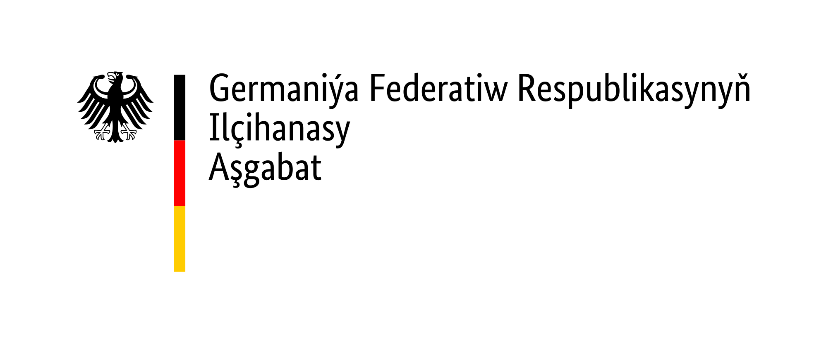 Sergä gatnaşmak 1. Eger mümkinçiligiňiz bar bolsa, bu ýatlamany çap etmegiňizi haýyş edýäris.2. Aşakdaky görkezmeleri üns bilen okaň.3. Wiza almak üçin resminamalaryňyzy ýygnaň.4. Resminamalaryňyzy ýatlama boýunça tertipläň.5. Ýatlamany çap edeniňizden soň, tabşyrýan delilnamaňyzy atanak belligi bilen belläň.6. Ähli resminamalary daşsyz we berkitmesiz tabşyrmagyňyzy haýyş edýäris.7. Ilçihana web-sahypasynda deslapdan hasaba durmagy maslahat berýär.Köp iş ýüki we ähli raýatlar üçin deň hyzmat bermegiň kepilligi sebäpli wiza bölümi resminamalary bellenilen tertipde aýratynlykda kabul edýär.Ilçihananyň ähli görnüşleri, ýatlamalary we soragnama-beýannamalary mugt berilýär.Wiza almagyň tertibi bilen baglanyşykly ähli maglumatlary ilçihananyň www.asch.diplo.de web sahypasyndan görüp bilersiňizŞu aşakdakylara üns bermegiňizi haýyş edýäris: -	Germaniýanyň Aşgabatdaky ilçihanasy diňe esasy ýaşaýan ýeri şu aşakdaky ýurtlar bolan ýagdaýynda wiza arzalaryny kabul edýär: Awstriýa, Belgiýa, Germaniýa, Gresiýa, Estoniýa, Ispaniýa, Latwiýa, Lýuksemburg, Niderlandlar, Norwegiýa, Portugaliýa, Finlýandiýa, Şwesiýa, Şweýsariýa-	Meýilleşdirilen syýahatdan 6 aý öň wiza üçin ýüz tutup bilersiňiz.- 	Resminamalara seretmegiň wagty adatça 15 senenama gününe deňdir.- 	Wiza resminamalaryna seretmegiň tölegi 80 ýewro bolup durýar. 6 ýaşa çenli çagalar konsullyk tölegini tölemekden boşadylýarlar. 6 ýaşdan 12 ýaş aralygyndaky çagalar üçin konsullyk tölegi 40 ýewro bolup, ilçihananyň iň soňky hümmeti boýunça ABŞ-nyň dollarynda nagt tölenýär. Banknotlar täze bolmaly, hapalanan ýyrtylan bolmaly däl, ýazgysyz we möhürsiz bolmaly.	Arza ret edilen ýa-da yzyna gaýtarylan ýagdaýynda, resminamalara seretmek üçin tölenen töleg yzyna gaýtarylmaýar.- 	Resminamalaryň doly berilmezligi ret edilmegine sebäp bolup biler.- 	Käbir ýagdaýlarda ilçihana goşmaça resminamalary talap etmek hukugyny özünde saklaýar.- 	Resminamalaryň doly görnüşinde görkezilmegi wiza almak hukugyny subut etmeýär.- 	Ilçihana tarapyndan talap edilmedik, poçta ýa-da elektron poçta arkaly iberilen resminamalar hasaba alynmaýarAşakdaky resminamalar tabşyrylýar: Tabşyrýan resminamalaryňyzy çep gutujykda (X) bilen belläňResminamalaryň esasy sanawy Resminamalaryň esasy sanawy □Soragnama-Beýannama 
ýüz tutujynyň şahsy goly bilen doly doldurylan görnüşde
(kämillik ýaşyna ýetmedikler üçin hossarlarynyň biriniňki)□Bir sany işjeň surat biometriki, retuşirlenmedik 
(surat ýelmenmeli däldir)□Saglyk ätiýaçlandyryşy
boljak ähli döwri üçin Şengen ştatlarynyň hemmesi üçin hereket edýän, iň az ätiýaçlandyryş kepilligi 30.000 Ýewro bolmak şerti bilen saglyk ätiýaçlandyryşyKöp gezeklik, ýyllyk ýa-da köp ýyllyk wiza üçin ýüz tutanyňyzda - diňe ilkinji syýahat üçin□Daşary ýurtlarda ulanmak üçin pasport
- azyndan 2 boş sahypanyň bolmagy;- talap edilýän wiza tamamlanandan soň azyndan 3 aý hereket edýän möhleti bolmaly; - pasportyň berilýän möhleti 10 ýyldan köp bolmaly däldir Syýahatyň maksadynyň tassyklanmagy Syýahatyň maksadynyň tassyklanmagy □Ýönekeý hat görnüşde (nemes ýa-da iňlis diline terjime edilmegi talap edilýän bolsa) sergä gatnaşýan kompaniýanyň çakylygy we we täjirçilik sanawyndan göçürme (soňky 6 aýlyk möhleti bolan)ýa-daGermaniýanyň Söwda Palatasynyň (AHK) sergi guramaçy hyzmatynyň maslahaty,Türkmenistan üçin jogapkär: "Merkezi Aziýanyň German ykdysadyýetiniň wekiliýeti" Almaty / Gazagystanýa-dasergä giriş bileti we sergä baryp görmäge aýratyn gyzyklanmanyň tassyknamasy ýa-daGermaniýanyň daşary ýurtly raýatlaryň işleri boýunça edarasy tarapyndan syýahat çykdajylaryny we ýurtdan çykarylmagy boýunça çykdajylary öz üstüne alýan çakylyk berýän şahsyň beýany (= Verpflichtungserklärung - diýlip atlandyrylýan bu çakylyk Germaniýada ýaşamak hakyndaky kanunyň §§ 66-68 maddasyna laýyklykda düzülendir).Maliýeleşdirmäni tassyklamakDüzgün bolşy ýaly, adam başyna bir günde 45 ýewro möçberinde maliýe serişdeleriniň subutnamasyny bermek hökmany bolup durýar. Maliýeleşdirmäni tassyklamakDüzgün bolşy ýaly, adam başyna bir günde 45 ýewro möçberinde maliýe serişdeleriniň subutnamasyny bermek hökmany bolup durýar. □Bankdan kepilnama ýa-da hasapdan göçürme ýa-dakredit kartoçkalary we kredit kartoçkalaryndan göçürmeler ýa-daiberiji kompaniýanyň syýahat çykdajylaryny ýapýandygy hakyndaky ýöneke ýazmaça beýan we kompaniýanyň hasabyndaky pul serişdeleriniň galyndysy barada bankdan kepilnama  ýa-da hasabyndan göçürme ýa-dasyýahat çykdajylaryny ýapmak hakynda çakylykda ýönekeý ýazmaça tassyknama ýa-daGermaniýanyň daşary ýurtly raýatlaryň işleri boýunça edarasy tarapyndan syýahat çykdajylaryny we ýurtdan çykarylmagy boýunça çykdajylary öz üstüne alýan çakylyk berýän şahsyň beýany (= Verpflichtungserklärung - diýlip atlandyrylýan bu çakylyk Germaniýada ýaşamak hakyndaky kanunyň §§ 66-68 maddasyna laýyklykda düzülendir).asyl nusgasy we göçürmesi (çakylygyň möhleti berlen senesinden başlap 6 aýy geçmeli däldir)Dolanmaga taýýarlyk 
Ilçihana bu resminamalar bolan ýagdaýynda ýüz tutujynyň Türkmenistana yzyna dolanjakdygy barada öňünden aýdyp biler.Dolanmaga taýýarlyk 
Ilçihana bu resminamalar bolan ýagdaýynda ýüz tutujynyň Türkmenistana yzyna dolanjakdygy barada öňünden aýdyp biler.□Işleýänler üçin:
 iş ýerinden kepilnama we iş sapary hakynda hat (berlen möhlet 1 aýdan geçmedik  asyl nusgasy)Şu maglumatlary görkezmek bilen – familiýasy, ady, zähmet haky,  iş berijiniň doly salgysy we telefon belgisiTelekeçiler üçin:Hususy kärhananyň patenti ýa-da hasaba alyş şahadatnamasy (asyl nusgasy we göçürme nusgasy)Okuwçylar we talyplar üçin:mekdebiň we degişli ýokary okuw jaýynyň şahadatnamasyOkuwyň ähli döwri üçin sapaklardan boşadylandygy barada bilim edarasynyň şahadatnamasy, diňe syýahat dynç alyş günlerinden başga günlerde meýilleşdirilen bolsa (asyl nusga)Napagada bolanlar üçinAlýan napaga mukdaryny görkezýän napagasy hakynda şahadatnama (asyl nusgasy we göçürme nusgasy)□Maşgala ýagdaýy hakynda kepilnamalar:Nika şahadatnamasy ýa-da nikanyň bozulandygy hakynda şahadatnama Çagalaryň dogluş hakyndaky şahadatnamalar we ş.m. (asyl nusgasy  we göçürme nusgasy)□Şengen döwletlerinde, Beýik Britaniýanyň we Demirgazyk Irlandiýanyň Birleşen Patyşalygynda, Amerikanyň Birleşen Ştatlarynda we beýleki şuňa meňzeş ýurtlarda öň bolandygynyň tassyknamasy (mysal üçin wizalaryň nusgalary)□
Türkmenistanda gozgalmaýan emläginiň tassyknamasy 